ГЛАВАМ АДМИНИСТРАЦИЙ МУНИЦИПАЛЬНЫХ РАЙОНОВ И МЭРАМ ГОРОДСКИХ ОКРУГОВ ЧЕЧЕНСКОЙ РЕСПУБЛИКИУправление Федеральной службы государственной регистрации, кадастра и картографии по Чеченской Республике просит Вас рассмотреть вопрос о публикации в средствах массовой информации периодическом издании (районная газета) статью посвященную изменениям в учетно-регистрационной системе, а также на сайте администрации.О проведенной публикации просим сообщить с указанием ссылки в срок до 01.11.2023г.Приложение: на 1 листе.С уважением,	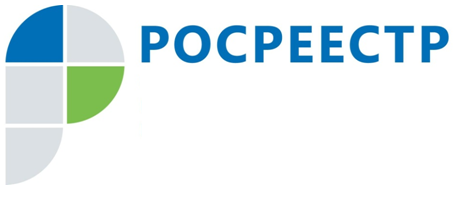 #РосреестрАкция «Работать в Росреестре»В рамках участия во Всероссийской акции «Работать в Росреестре» заместитель руководителя Управления Росреестра по Чеченской Республике Абу Шаипов, начальник отдела госземнадзора Магомед Казаев и начальник отдела правового обеспечения Залина Бибиева Управления совместно с первым проректором Грозненского государственного нефтяного технического университета имени академика М.Д. Миллионщикова Ибрагимом Гайрабековым провели встречу со студентами кафедры - "Геодезия и земельный кадастр".Студентам рассказали об Управлении Росреестра по Чеченской Республике, про основные направления деятельности (регистрация, земнадзор, геонадзор), а также о перспективных специальностях. О том, что необходимо в рамках развития кадрового потенциала, а также помощи студентам при выборе своей профессии.В ходе встречи студентов познакомили с историей развития Росреестра.Далее со студентами обсудили по направлениям деятельности отдела и выполняемые функции, проведение профилактических и надзорных мероприятий.На встрече студентам рассказали про используемые в работе технические средства и программное обеспечение.Заместитель руководителя Управления Росреестра по Чеченской РеспубликеА.Л. ШаиповФЕДЕРАЛЬНАЯ СЛУЖБА ГОСУДАРСТВЕННОЙ РЕГИСТРАЦИИ, КАДАСТРА И КАРТОГРАФИИ(РОСРЕЕСТР)Управление Федеральной службы государственной регистрации, кадастра и картографии по Чеченской Республике (Управление Росреестра по Чеченской Республике)ЗАМЕСТИТЕЛЬ РУКОВОДИТЕЛЯул. Моздокская, 35, г. Грозный, 364020                                     тел.: (8712) 22-31-29, факс: (8712) 22-22-89e-mail.: 20_upr@rosreestr.ru, http://www.rosreestr.gov.ru                              А.Л. Шаипов